Қазақстан Республикасының Денсаулық сақтау министрлігіПриказ Министра здравоохранения Республики Казахстан от 13 декабря 2019 года№ ҚР ДСМ-149. Зарегистрирован в Министерстве юстиции Республики Казахстан 20 декабря 2019 года № 19751Министерство здравоохранения Республики КазахстанО внесении изменения в приказ Министра здравоохранения Республики Казахстан от 16 апреля 2018 года № 173 «Об утверждении Стандарта организации оказания акушерско-гинекологической помощи в Республике Казахстан и признании утратившими силу некоторых приказов Министерства здравоохранения Республики Казахстан»В соответствии с подпунктом 6) пункта 1 статьи 7 Кодекса Республики Казахстан от 18 сентября 2009 года «О здоровье народа и системе здравоохранения» ПРИКАЗЫВАЮ:Внести в приказ Министра здравоохранения Республики Казахстан от 16 апреля 2018 года № 173 «Об утверждении Стандарта организации оказания акушерско-гинекологической помощи в Республике Казахстан и признании утратившими силу некоторых приказов Министерства здравоохранения Республики Казахстан» (зарегистрирован в Реестре государственной регистрации нормативных правовых актов под № 16854, опубликован 14 мая 2018 года в Эталонном контрольном банке нормативных правовых актов Республики Казахстан) следующее изменение:в Стандарте организации оказания акушерско-гинекологической помощи в Республике Казахстан, утвержденном указанным приказом:пункт 85 изложить в следующей редакции:«85. Плановая госпитализация беременных, родильниц и пациенток с гинекологическими заболеваниями в стационар осуществляется по показаниям по направлению специалистов ПМСП или другой организации здравоохранения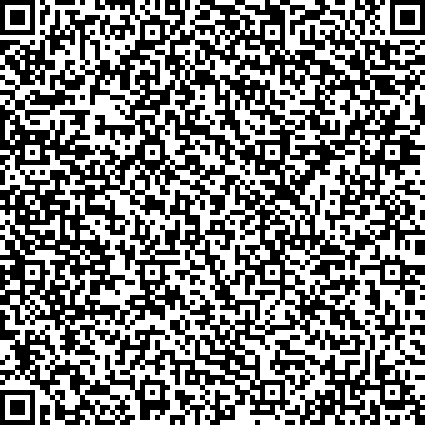 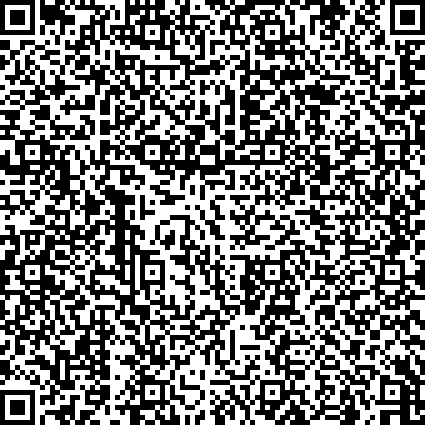 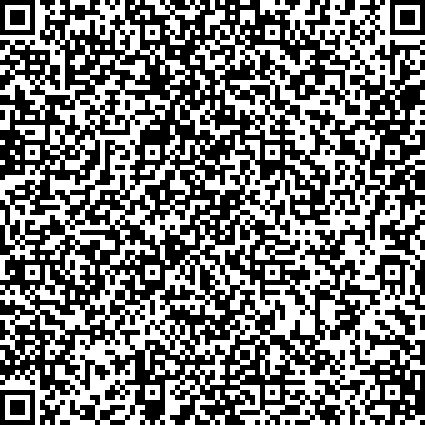 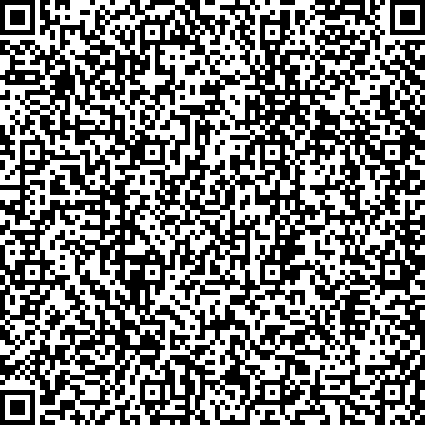 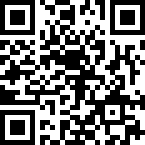 QR-код содержит данные ЭЦП должностного лица РГП «РЦПИ»QR-код содержит ссылку на данный документ в ЭКБ НПА РКчерез портал Бюро госпитализации с определением даты госпитализации врачом стационара.Направление беременных и рожениц на родоразрешение регистрируется в Листе ожидания портала Бюро госпитализации со срока 37 недель с учетом уровня регионализации перинатальной помощи. По данному направлению осуществляется госпитализация женщин на родоразрешение с началом родовой деятельности и/или излитием околоплодных вод в стационар (перинатальный центр, многопрофильная больница с родильным отделением). Окончательная дата госпитализации определяется в день поступления в стационар, с регистрацией факта госпитализации в Журнале учета госпитализации и отказов от госпитализации портала Бюро госпитализации.Отказ от медицинской помощи с указанием возможных последствий оформляется записью в медицинских документах и подписывается пациенткой либо ее законным представителем, а также медицинским работником».Департаменту организации медицинской помощи Министерства здравоохранения Республики Казахстан в установленном законодательством Республики Казахстан порядке обеспечить:государственную регистрацию настоящего приказа в Министерстве юстиции Республики Казахстан;размещение настоящего приказа на интернет-ресурсе Министерства здравоохранения Республики Казахстан после его официального опубликования;в течение десяти рабочих дней после государственной регистрации настоящего приказа в Министерстве юстиции Республики Казахстан представление в Департамент юридической службы Министерства здравоохранения Республики Казахстан сведений об исполнении мероприятий, предусмотренных подпунктами 1) и 2) настоящего пункта.Контроль за исполнением настоящего приказа возложить на вице- министра здравоохранения Республики Казахстан Актаеву Л. М.Настоящий приказ вводится в действие по истечении десяти календарных дней после дня его первого официального опубликования.Министр здравоохранения Республики КазахстанЕ. Биртанов